		Définir une « FOND DE BAC - SPIRALE»Vos coordonnées  Vous désirez :     Qté Puissance :  W – Tension :  V – Charge spécifiques (Cs)  W/cm²Température de travail :   Nature du liquide à chauffer :   Nature du blindage (si impératif)  : 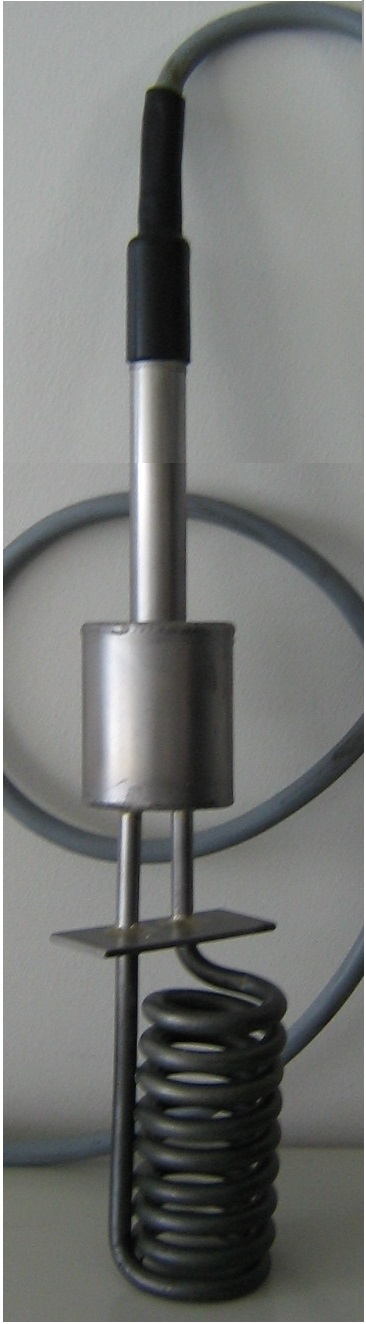 										Tube non chauffant			      Haut. non							Inox 316L Ø 33,7 mm			   chauffante	        Haut total	          									Boitier inox étanche			             Haut.			   chauffante						        Ø Types de sorties :Types de connexionsTypes de connexionsTypes de connexions droite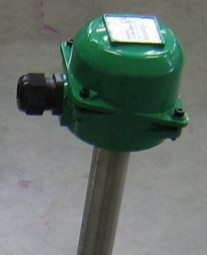  Coudé 90°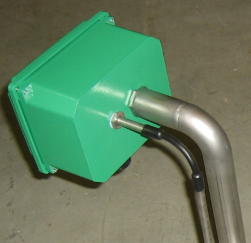  Coudé 90° et       contre coudé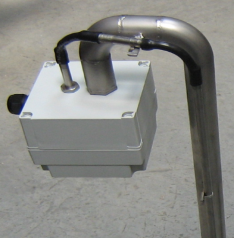  câble Lg 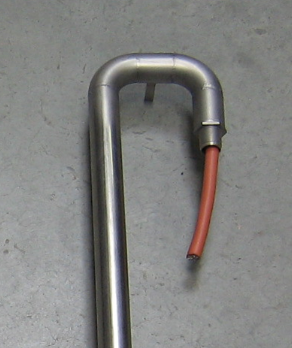  boitier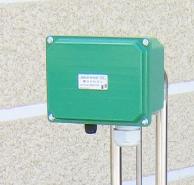  boitier+ thermostat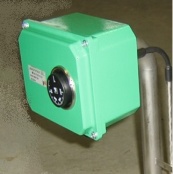 